Кроссворд по теме «Бетховен»Используя материал всей темы «Л. Бетховен» учебника (жизненный путь, пройденные произведения), реши кроссворд: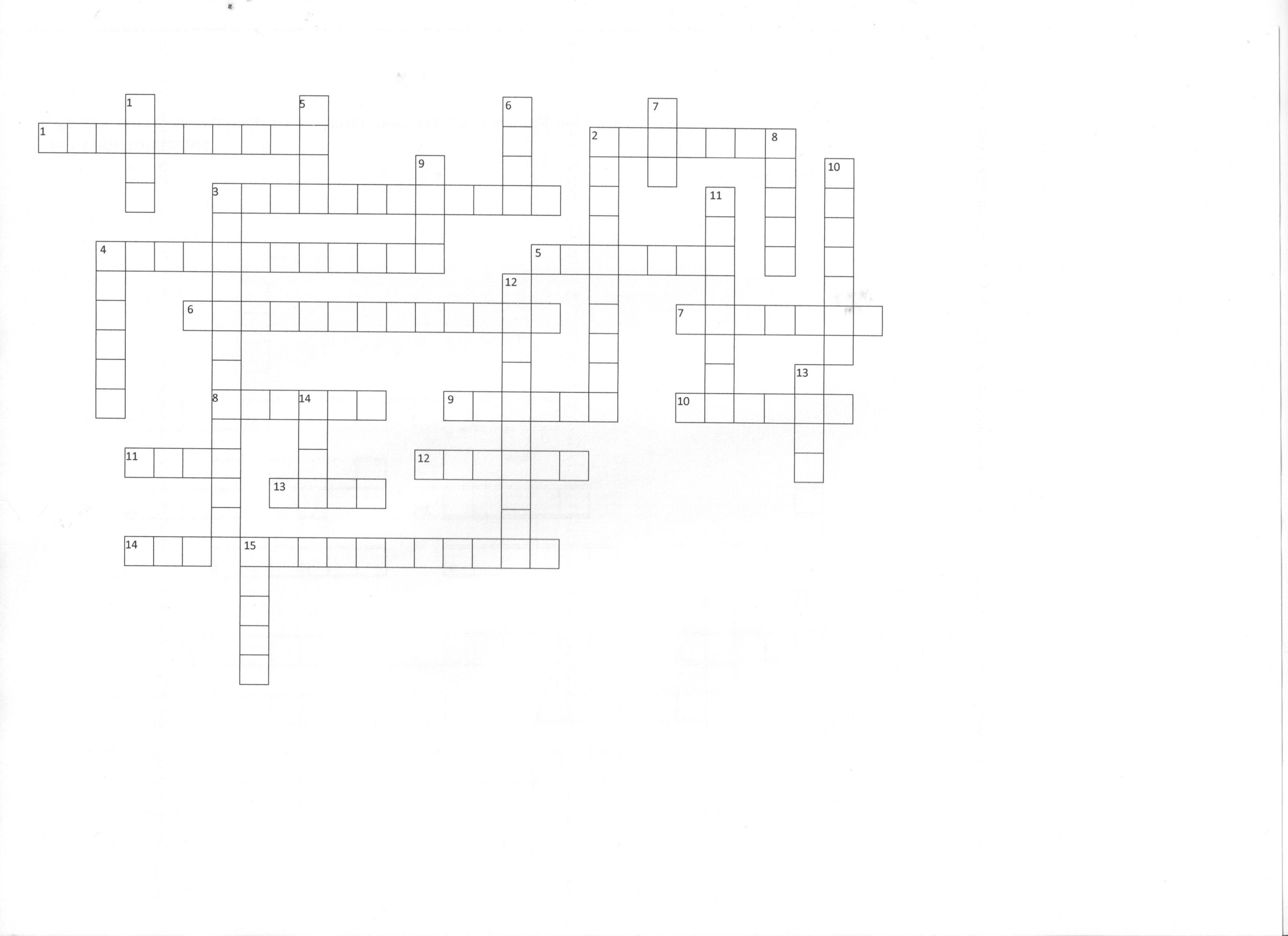 По горизонтали:1. Раздел, которым начинается 1 ч. «Патетической» сонаты и увертюра «Эгмонт».2. Название единственной оперы Бетховена.3. Название сонаты № 84. Соната, название которой переводится как «страстная».5. Фамилия скрипача, которому посвящена знаменитая соната для скрипки и фортепиано.6. Одно из последних произведений композитора – «… месса».7. Известный итальянский композитор, живший в Вене, у которого Бетховен брал уроки композиции.8. Название популярной сонаты, посвященной Джульетте Гвиччарди.9. Им Бетховен впервые заменил менуэт на месте третьей части симфонии.10. Немецкий поэт и драматург, на текст его стихов написан хор в Девятой симфонии.11. Город, в котором родился Бетховен.12. О начальном мотиве Пятой симфонии Бетховен сказал: «Так … стучится в дверь».13. Река, на берегах которой расположен родной город Бетховена.14. Что необычного ввел композитор в финал Девятой симфонии?15. Окончательное название Третьей симфонии.        По вертикали:1. Сложная полифоническая форма, основанная на имитации, название переводится с латинского как «бег».2. Клавишно-ударный струнный инструмент, заменивший в 19 веке клавесин и клавикорд. Бетховен первый начал писать музыку специально для него.3. Название Шестой симфонии Бетховена.4. Имя богини утренней зари в римской мифологии, ставшее названием сонаты.5. Великий немецкий писатель и философ, современник Бетховена, автор драмы «Эгмонт».6. Дополнительное заключение сонатной формы.7. Жанр поэтического произведения, слова которого вошли в Девятую симфонию композитора.8. Клавишно-духовой инструмент, на котором юный композитор играл в Боннской придворной капелле.9. Основа музыкального произведения, в переводе с греческого означает «то, что лежит в основе».10. Название увертюры к опере Бетховена.11. Форма, основанная на измененном повторении темы. У Бетховена много произведений такой формы для фортепиано.12. Французская революционная песня, ставшая основой одной из тем 2 части Пятой симфонии Бетховена.13. Город, в котором Бетховен жил до конца своей жизни.14. Первый настоящий учитель молодого композитора.15. Композитор, по совету которого Бетховен переехал в Вену для занятий с ним.